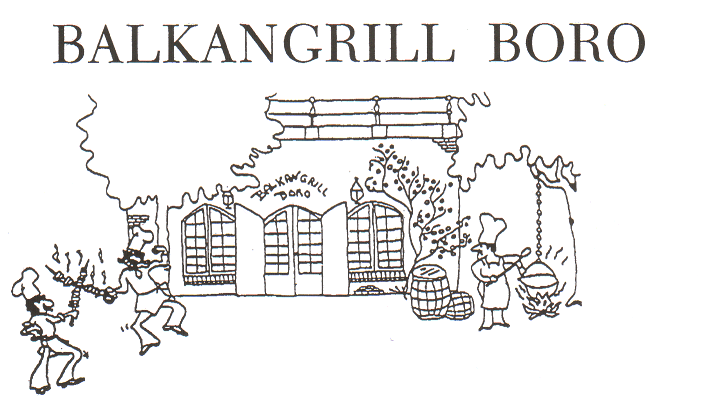 VoorgerechtenSZALONNA PULYKAuit de Hongaarse keuken een salade met gerookte kalkoenfiletSALATA DOBROGEANAEchte Roemeense boerensalade met speciale dressingCOCKTAIL OT RATSIBulgaarse krabcocktailGULYAS LEVESde enige echte Hongaarse goulashsoepHoofdgerechtenPESTE LA GRATARgegrillde zalmmootKAUKASISCHE SJASLIKdiverse soorten vlees aan de pen met echte Balkan aromaPIEPT DE PUIkipfilet van de grill klaargemaakt met fijne kruidenZIGEUNERSTEAKsappige biefstuk van de lendeDessertsINGHETATAijs met chocoladesaus en slagroomPALACSINTAflensjes met ijs, slagroom, chocoladesaus en geflambeerd met rumELMALIwarme appeltaart, geserveerd met ijs en slagroom